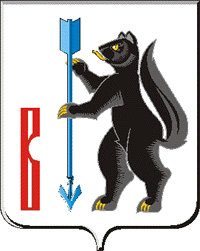 РОССИЙСКАЯ ФЕДЕРАЦИЯСВЕРДЛОВСКАЯ ОБЛАСТЬДУМА ГОРОДСКОГО ОКРУГА ВЕРХОТУРСКИЙР Е Ш Е Н И Еот «12» декабря  2018г. №76г. ВерхотурьеО внесении изменений в Решение Думы городского округа Верхотурский от 28.11.2018г. №67 «Об утверждении Положения о присвоении звания "Почетный гражданин городского округа Верхотурский»Руководствуясь Федеральным законом от 06.10.2003 N 131-ФЗ "Об общих принципах организации местного самоуправления в Российской Федерации", Уставом городского округа Верхотурский, Дума городского округа Верхотурский РЕШИЛА:1. Внести в Решение Думы городского округа Верхотурский от 28.11.2018г. №67 «Об утверждении Положения о присвоении звания "Почетный гражданин городского округа Верхотурский» следующие изменения:1) абзац  второй пункта 7.3 изложить в следующей редакции:«Начисление материального содержания Почетным гражданам осуществляется Администрацией городского округа Верхотурский, выплаты производятся путем перечисления денежных средств на лицевые счета Почетных граждан, открытые в кредитных организациях по выбору Почетных граждан.»2. Настоящее Решение опубликовать в информационном бюллетене «Верхотурская неделя» и разместить на официальном сайте Администрации городского округа Верхотурский..3.. Настоящее Решение вступает в силу со дня его подписания...4. Контроль  исполнения настоящего Решения возложить на постоянную комиссию Думы городского округа Верхотурский по регламенту и местному самоуправлению.                   Главагородского округа Верхотурский		                 		А.Г. Лиханов          Председатель Думыгородского округа Верхотурский                                                И.А. Комарницкий 